Virologica SinicaSupplementary DataPrediction of coronavirus 3C-like protease cleavage sites using machine-learning algorithmsHuiting Chen a, 1, Zhaozhong Zhu a, 1, Ye Qiu a, Xingyi Ge a, Heping Zheng a, Yousong Peng a,*a Bioinformatics Center, College of Biology, Hunan Provincial Key Laboratory of Medical Virology, Hunan University, Changsha 410082, China*Corresponding author.Email address: pys2013@hnu.edu.cn (Y. Peng)ORCID: 0000-0002-5482-95061 Huiting Chen and Zhaozhong Zhu contributed equally to this work
Supplementary Materials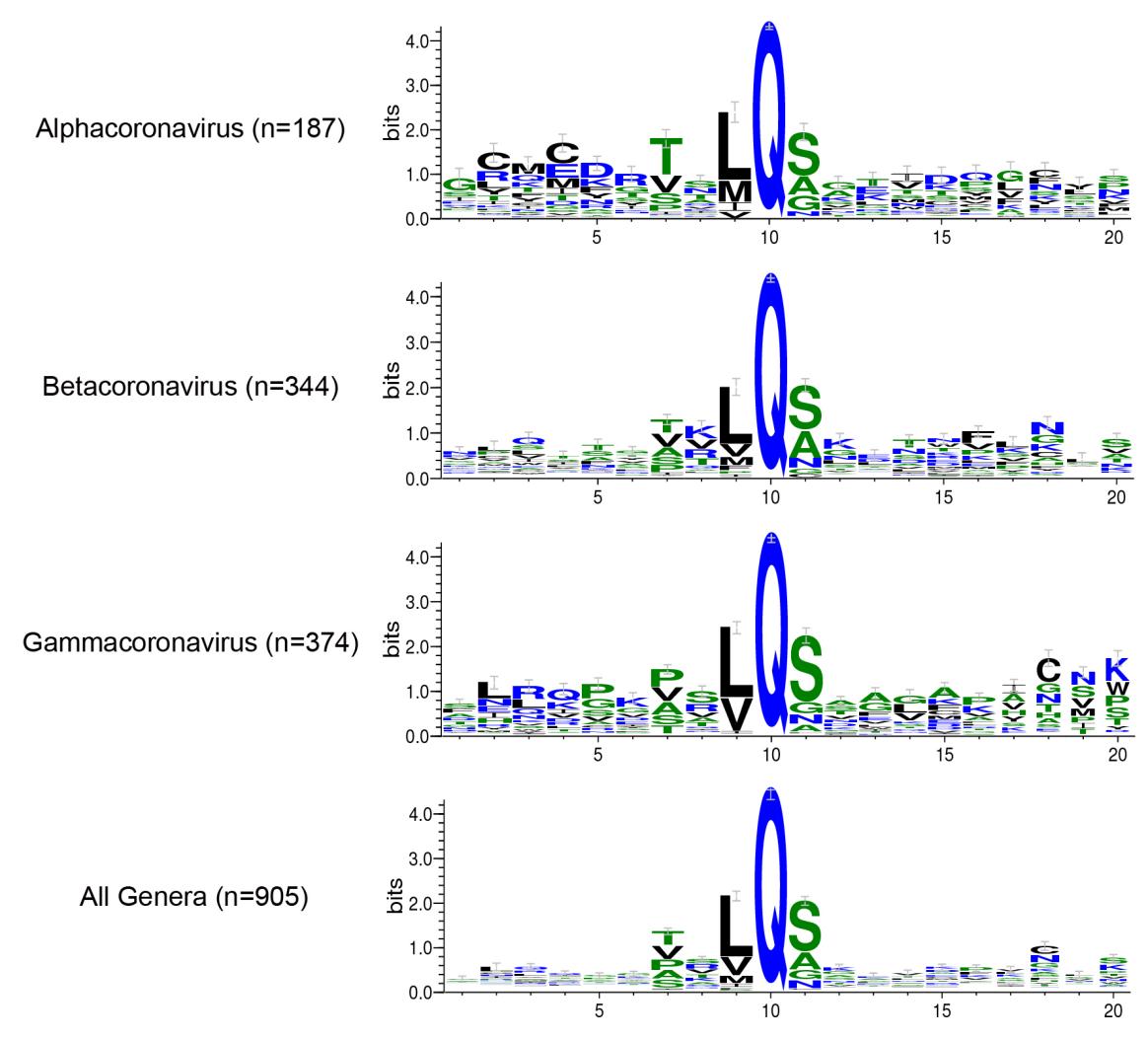 Figure S1 The logo for the cleavage sites of coronavirus 3C-like protease in three coronavirus genus. The color of AAs refers to the hydrophobicity level, with the hydrophilic AAs (RKDENQ) colored in blue, the neutral AAs (SGHTAP) colored in green and the hydrophobic AAs (YVMCLFIW) colored in black. The overall height of the stack indicates the sequence conservation at that position, while the height of AAs within the stack indicates the relative frequency of each AA at that position.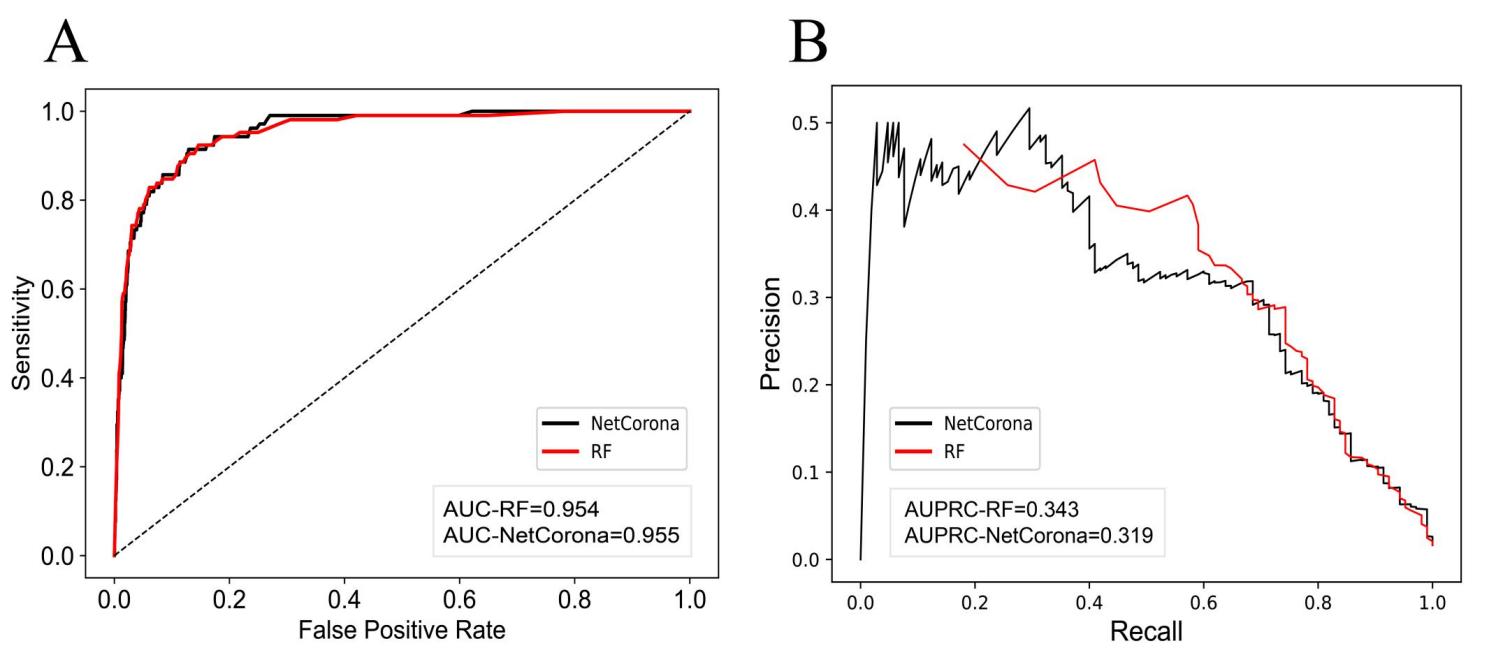 Figure S2 The receiver operating characteristic curve (ROC) (A) and precision-recall curve (PRC) (B) of the random forest (RF) model (red) and the NetCorona (black) on the test dataset. AUC, the area under the ROC; AUPRC, the area under the PRC.Supplementary TablesTable S1 Information of known cleavage sites in 14 coronavirus species.Table S2 The number of unique windows of 20 amino acid in each coronavirus species of three genera. The number in the brackets showed the number of unique windows.Table S3 The top 10% AA indexes (58 AA indexes) and their AUCs in the random-forest modeling. The average of AUCs in five time five-fold cross-validations on the modeling dataset was shown. Table S4 Host proteins and the related cleavage sites of coronavirus 3C-like protease determined by experimental methods. They were used to test the ability of the RF model in predicting the cleavage sites of the coronavirus 3CL protease. For the cleavage sites from the study of Pablos et al. (PMID = 34672947), only the cleavage sites with Qs on the P1 position were used here since the RF model were built based on cleavage sites with Qs on the P1 position. “*”, not used in the testing.Table S5 The prediction performances of the RF model on the test dataset when taking different cutoffs for determining the predicted positive sample. TP, true positive; TN, true negative; FP, false positive; FN, false negative.Table S6 The functional enrichment analysis of the human proteins which were predicted to be cleaved by coronavirus 3C-like protease.GenusSpeciesVersionDefinitionCleavage InformationAlphacoronavirusBat coronavirus CDPHE15YP_008439200.1replicase polyprotein 1ab[Bat coronavirus CDPHE15/USA/2006]1..110=nsp1&111..896=nsp2&897..2558=nsp3&2559..3041=nsp4&3042..3344=3C-like proteinase nsp5&3345..3621=nsp6&3622..3704=nsp7&3705..3899=nsp8&3900..4007=nsp9&4008..4142=nsp10&4143..5070=nsp12&5071..5667=nsp13&5668..6186=nsp14&6187..6525=nsp15&6526..6825=nsp16AlphacoronavirusHuman coronavirus 229EAGT21366.1replicase polyprotein 1ab[Human coronavirus 229E]1..110=nsp1&111..897=nsp2&898..2488=nsp3&2489..2970=nsp4&2971..3272=3C-like proteinase; nsp5&3273..3551=nsp6&3552..3634=nsp7&3635..3829=nsp8&3830..3938=nsp9&3939..4073=nsp10&4074..5000=nsp12&5001..5597=nsp13&5598..6115=nsp14&6116..6463=nsp15&6464..6763=nsp16AlphacoronavirusHuman coronavirus NL63AGT51393.1replicase polyprotein 1ab[Human coronavirus NL63]1..110=nsp1&111..898=nsp2&899..2461=nsp3&2462..2939=nsp4&2940..3242=3C-like proteinase nsp5&3243..3521=nsp6&3522..3604=nsp7&3605..3799=nsp8&3800..3908=nsp9&3909..4043=nsp10&4044..4970=nsp12&4971..5567=nsp13&5568..6085=nsp14&6086..6429=nsp15&6430..6729=nsp16AlphacoronavirusAlphacoronavirus 1AGT52079.1ORF1ab polyprotein[Feline coronavirus]1..110=nsp1&111..879=nsp2&880..2378=nsp3&2379..2868=nsp4&2869..3170=3C-like proteinase nsp5&3171..3464=nsp6&3465..3547=nsp7&3548..3742=nsp8&3743..3853=nsp9&3854..3988=nsp10&3989..4917=RNA-directed RNA polymerase nsp12&4918..5516=helicase nsp13&5517..6035=exoribonuclease nsp14&6036..6374=uridylate-specific endoribonuclease nsp15&6375..6674=2'-O-methyl transferase nsp16BetacoronavirusBetacoronavirus 1YP_009555238.1ORF1ab polyprotein[Human coronavirus OC43]1..246=leader protein&247..851=MHV p65-like protein&852..2750=PLpro&2751..3246=nsp4&3247..3549=3C-like proteinase&3550..3836=nsp6&3837..3925=nsp7&3926..4122=nsp8&4123..4232=nsp9&4233..4369=nsp10&4370..5297=RNA-dependent RNA polymerase&5298..5900=Hel&5901..6421=3' to 5' exonuclease&6422..6796=nsp15&6797..7095=2'-O-MTaseBetacoronavirusHuman coronavirus HKU1AGW27879.1replicase polyprotein 1ab[Human coronavirus HKU1]1..222=nsp1&223..809=nsp2&810..2873=nsp3&2874..3369=nsp4&3370..3672=nsp5&3673..3959=nsp6&3960..4048=nsp7&4049..4245=nsp8&4246..4355=nsp9&4356..4492=nsp10&4493..5420=nsp12&5421..6023=nsp13&6024..6544=nsp14&6545..6918=nsp15&6919..7217=nsp16BetacoronavirusMurine coronavirusNP_045299.2ORF1ab polyprotein[Murine hepatitis virus]1..247=leader protein&248..832=nsp2&833..3141=PLpro&3142..3333=nsp4&3334..3636=3C-like proteinase&3637..3923=nsp6&3924..4012=nsp7&4013..4209=nsp8&4210..4319=nsp9&4320..4456=nsp10&4457..5384=RNA-dependent RNA polymerase&5385..5984=Hel&5985..6505=3' to 5' exonuclease&6506..6879=NendoU&6880..7178=2'-O-MTBetacoronavirusHedgehog coronavirus 1YP_009513008.1ORF1ab polyprotein[Betacoronavirus Erinaceus/VMC/DEU/2012]1..200=nsp1&201..859=nsp2&860..2805=nsp3&2806..3310=nsp4&3311..3616=nsp5&3617..3908=nsp6&3909..3991=nsp7&3992..4190=nsp8&4191..4300=nsp9&4301..4440=nsp10&4441..5374=nsp12&4441..4454=nsp11&5375..5972=nsp13&5973..6496=nsp14&6497..6839=nsp15&6840..7150=nsp16BetacoronavirusMiddle East respiratorysyndrome-related coronavirusAMO03400.1polyprotein 1ab[Middle East respiratory syndrome-related coronavirus]1..193=nsp1&194..853=nsp2&854..2739=nsp3&2740..3247=nsp4&3248..3553=nsp5&3554..3845=nsp6&3846..3928=nsp7&3929..4127=nsp8&4128..4237=nsp9&4238..4377=nsp10&4378..5310=nsp12&5311..5908=nsp13&5909..6432=nsp14&6433..6775=nsp15&6776..7078=nsp16BetacoronavirusPipistrellus bat coronavirus HKU5YP_001039961.1ORF1ab polyprotein[Pipistrellus bat coronavirus HKU5]1..195=nsp1&196..851=nsp2&852..2831=nsp3&2832..3338=nsp4&3339..3644=nsp5&3645..3936=nsp6&3937..4019=nsp7&4020..4218=nsp8&4219..4328=nsp9&4329..4467=nsp10&4468..5401=nsp12&5402..5999=nsp13&6000..6523=nsp14&6524..6874=nsp15&6875..7182=nsp16BetacoronavirusTylonycteris bat coronavirus HKU4YP_001039952.1ORF1ab polyprotein[Tylonycteris bat coronavirus HKU4]1..195=nsp1&196..847=nsp2&848..2784=nsp3&2785..3291=nsp4&3292..3597=nsp5&3598..3889=nsp6&3890..3972=nsp7&3973..4171=nsp8&4172..4281=nsp9&4282..4420=nsp10&4421..5354=nsp12&5355..5952=nsp13&5953..6475=nsp14&6476..6817=nsp15&6818..7119=nsp16BetacoronavirusRousettus bat coronavirus HKU9YP_001039970.1orf1ab polyprotein[Rousettus bat coronavirus HKU9]1..175=leader protein&176..772=nsp2&773..2609=PL-PRO&2610..3103=nsp4&3104..3409=3C-like proteinase&3410..3699=nsp6&3700..3782=nsp7&3783..3982=nsp8&3983..4094=nsp9&4095..4233=nsp10&4234..5165=Pol&5166..5766=Hel&5767..6296=ExoN&6297..6633=NendoU&6634..6930=2'-O-methyltransferaseBetacoronavirusSevere acute respiratorysyndrome-related coronavirusYP_009724389.1ORF1ab polyprotein[Severe acute respiratory syndrome coronavirus 2]1..180=leader protein&181..818=nsp2&819..2763=nsp3&2764..3263=nsp4&3264..3569=3C-like proteinase&3570..3859=nsp6&3860..3942=nsp7&3943..4140=nsp8&4141..4253=nsp9&4254..4392=nsp10&4393..5324=RNA-dependent RNA polymerase&5325..5925=helicase&5926..6452=3'-to-5' exonuclease&6453..6798=endoRNAse&6799..7096=2'-O-ribose methyltransferaseGammacoronavirusAvian coronavirusNP_066134.1ORF1ab polyprotein[Infectious bronchitis virus]1..673=leader protein p87&674..2779=coronavirus nsp1 (HD1)&2780..3086=coronavirus nsp2 (3CL-Pro)&3087..3379=coronavirus nsp3 (HD2)&3380..3462=coronavirus nsp4&3463..3672=coronavirus nsp5&3673..3783=coronavirus nsp6&3784..3928=coronavirus nsp7 (GLF)&3929..4868=RNA-dependent RNA polymerase&4869..5468=coronavirus nsp10&5469..5989=coronavirus nsp11&5990..6327=coronavirus nsp12&6328..6629=coronavirus nsp13GenusSpeciesNumber of windowsTotal (unique)AlphacoronavirusAlphacoronavirus 1124187 (187)AlphacoronavirusBat coronavirus CDPHE1510187 (187)AlphacoronavirusHuman coronavirus 229E36187 (187)AlphacoronavirusHuman coronavirus NL6317187 (187)BetacoronavirusBetacoronavirus 194350 (344)BetacoronavirusHuman coronavirus HKU116350 (344)BetacoronavirusMurine coronavirus32350 (344)BetacoronavirusHedgehog coronavirus 117350 (344)BetacoronavirusMiddle East respiratory syndrome-related coronavirus84350 (344)BetacoronavirusPipistrellus bat coronavirus HKU518350 (344)BetacoronavirusTylonycteris bat coronavirus HKU416350 (344)BetacoronavirusRousettus bat coronavirus HKU933350 (344)BetacoronavirusSevere acute respiratory syndrome-related coronavirus40350 (344)GammacoronavirusAvian coronavirus374374 (374)RankAAindexAUCRankAAindexAUCRankAAindexAUC1CORJ8701040.96821GARJ7301010.93341WERD7801010.9262GUYH8501010.9622CORJ8701070.93342MEEJ8001010.9253CORJ8701030.95723GEIM8001070.93243AVBF0001010.9254KRIW7901020.95124ROBB7601050.93244PONP9301010.9255PONP8001060.9525CHOP7802020.93245ROSG8501010.9256FUKS0101040.94926WEBA7801010.93146CHOC7601010.9257RADA8801080.94527FUKS0101110.9347NISK8601010.9258LEVM7601070.94128NAKH9201080.9348GUYH8501050.9259FUKS0101020.94129GUYH8501020.9349ISOY8001070.92510MEIH8001020.93830KARS1601190.9350FASG7601010.92511MEEJ8001020.93831BIOV8801020.92951LIFS7901010.92512ISOY8001040.93832LEVM7601010.92852LEVM7801020.92413CASG9201010.93833GEIM8001060.92853PONP8001020.92414KARS1601120.93734ZHOH0401020.92854BLAS9101010.92415EISD8601030.93735KUMS0001020.92755CHOP7802080.92416ZIMJ6801020.93636BASU0501030.92756OLSK8001010.92417FAUJ8801010.93637TANS7701060.92757NAKH9001100.92418RACS7701020.93538WOEC7301010.92658HOPT8101010.92419ZIMJ6801030.93439AVBF0001090.92620GEOR0301050.93440OOBM7701040.926PMIDCoronavirus SpeciesHostGeneCleavage Site(total = 105)AccessionNumber of Qs
(total = 6431)31905881Feline Infectious Peritonitis VirusFelis catus (domestic cat)NEMOQ132/Q205/Q231XP_0196800645628250121Porcine DeltacoronavirusSus scrofa (pig)STAT2Q685/Q758BAA203326432461317Porcine DeltacoronavirusSus scrofa (pig)DCP1AQ343I3LHS84327984784Porcine DeltacoronavirusSus scrofa (pig)NEMOQ231NP_0011065245726656704Porcine Epidemic Diarrhea VirusSus scrofa (pig)NEMOQ231NP_0011065245733372854SARS-CoV-2Homo sapiens (human)NLRP12Q238/Q938P590465433372854SARS-CoV-2Mus musculusNLRP12Q238NP_0010286035733372854SARS-CoV-2Homo sapiens (human)TAB1Q132/Q444NP_0061073134672947SARS-CoV-2Homo sapiens (human)MDC1Q1497Q1467612534672947SARS-CoV-2Homo sapiens (human)SEPT9Q220Q9UHD82434672947SARS-CoV-2Homo sapiens (human)SRRM2Q1139/Q2150Q9UQ359634672947SARS-CoV-2Homo sapiens (human)SPTB2Q1871Q0108215334672947SARS-CoV-2Homo sapiens (human)LARP1Q17Q6PKG05534672947SARS-CoV-2Homo sapiens (human)ATAD2Q954Q6PL186634672947SARS-CoV-2Homo sapiens (human)NU107Q35P577404734672947SARS-CoV-2Homo sapiens (human)RS21Q33P63220234672947SARS-CoV-2Homo sapiens (human)CREB1Q243P162203634672947SARS-CoV-2Homo sapiens (human)CLSPNQ137Q9HAW46234672947SARS-CoV-2Homo sapiens (human)ZFY16Q445Q7Z3T86634672947SARS-CoV-2Homo sapiens (human)DYHC1Q1240Q1420425734672947SARS-CoV-2Homo sapiens (human)FAF1Q53Q9UNN53534672947SARS-CoV-2Homo sapiens (human)RABE1Q65Q152768834672947SARS-CoV-2Homo sapiens (human)ZC3H4Q1003Q9UPT84634672947SARS-CoV-2Homo sapiens (human)WDR33Q1221Q9C0J810734672947SARS-CoV-2Homo sapiens (human)RPAP1Q236Q9BWH68034672947SARS-CoV-2Homo sapiens (human)IMA4Q78O005053534672947SARS-CoV-2Homo sapiens (human)NACAMQ1913E9PAV35334672947SARS-CoV-2Homo sapiens (human)CLCBQ92P094971734672947SARS-CoV-2Homo sapiens (human)PRC2AQ174P486349834672947SARS-CoV-2Homo sapiens (human)SF3B2Q153Q134355034672947SARS-CoV-2Homo sapiens (human)IF4G2Q451P783446234672947SARS-CoV-2Homo sapiens (human)ARPC4Q17P59998534672947SARS-CoV-2Homo sapiens (human)BTAF1Q191O1498110934672947SARS-CoV-2Homo sapiens (human)IF4G1Q37Q046378434672947SARS-CoV-2Homo sapiens (human)VIGLNQ1014Q003416434672947SARS-CoV-2Homo sapiens (human)PSMD8Q89P485561734672947SARS-CoV-2Homo sapiens (human)SEPT6Q82Q141412534672947SARS-CoV-2Homo sapiens (human)SNUT1Q375O432903934672947SARS-CoV-2Homo sapiens (human)SPT6HQ1639Q7KZ859934672947SARS-CoV-2Homo sapiens (human)GOGA2Q484Q0837911234672947SARS-CoV-2Homo sapiens (human)PTBP1Q152P265992934672947SARS-CoV-2Homo sapiens (human)HNRPUQ39Q008394834672947SARS-CoV-2Homo sapiens (human)TBB4AQ8P043502134672947SARS-CoV-2Homo sapiens (human)DDX18Q28Q9NVP13034672947SARS-CoV-2Homo sapiens (human)MAGD2Q263Q9UNF12534672947SARS-CoV-2Homo sapiens (human)PSMD4Q27P550361734672947SARS-CoV-2Homo sapiens (human)HM20AQ62Q9NP662034672947SARS-CoV-2Homo sapiens (human)K2C8Q70P057872734672947SARS-CoV-2Homo sapiens (human)PTBP3Q152O957582734672947SARS-CoV-2Homo sapiens (human)PO2F1Q238P148597834672947SARS-CoV-2Homo sapiens (human)CSTF2Q279P332404534672947SARS-CoV-2Homo sapiens (human)ATF1Q150P188462534672947SARS-CoV-2Homo sapiens (human)SIN3AQ257Q96ST39634672947SARS-CoV-2Homo sapiens (human)CLN6Q26Q9NWW5734672947SARS-CoV-2Homo sapiens (human)PUF60Q99Q9UHX13934672947SARS-CoV-2Homo sapiens (human)GOGB1Q203Q1478934534672947SARS-CoV-2Homo sapiens (human)APBB1Q41O002133434672947SARS-CoV-2Homo sapiens (human)COPRSQ4Q9NQ921134672947SARS-CoV-2Homo sapiens (human)SNX6Q27Q9UNH71634672947SARS-CoV-2Homo sapiens (human)BUB1BQ42O605666834672947SARS-CoV-2Homo sapiens (human)ARHGGQ178Q5VV414834672947SARS-CoV-2Homo sapiens (human)CALD1Q668Q056824734672947SARS-CoV-2Homo sapiens (human)NIPBLQ298Q6KC7915334672947SARS-CoV-2Homo sapiens (human)PCM1Q1823Q1515414634672947SARS-CoV-2Homo sapiens (human)USP9XQ1199Q9300813534672947SARS-CoV-2Homo sapiens (human)LRC47Q132Q8N1G42234672947SARS-CoV-2Homo sapiens (human)RPP40Q223O758181134672947SARS-CoV-2Homo sapiens (human)MYCTQ52Q96QE22134672947SARS-CoV-2Homo sapiens (human)PEG10Q31Q86TG73634672947SARS-CoV-2Homo sapiens (human)RABL6Q26Q3YEC73434672947SARS-CoV-2Homo sapiens (human)TTC4Q65O958011834672947SARS-CoV-2Homo sapiens (human)CDV3Q199Q9UKY71334672947SARS-CoV-2Homo sapiens (human)STRP1Q559Q5VSL93634672947SARS-CoV-2Homo sapiens (human)TWF1Q176Q127922034672947SARS-CoV-2Homo sapiens (human)MYH10Q1563P3558014834672947SARS-CoV-2Homo sapiens (human)PTBP2Q151Q9UKA92934672947SARS-CoV-2Homo sapiens (human)KDM2AQ820Q9Y2K74534672947SARS-CoV-2Homo sapiens (human)RPA34Q88O154463634672947SARS-CoV-2Homo sapiens (human)SNUT2Q241Q53GS92334672947SARS-CoV-2Homo sapiens (human)TXLNGQ195Q9NUQ34534672947SARS-CoV-2Homo sapiens (human)MESH1Q56Q8N4P31234672947SARS-CoV-2Homo sapiens (human)TAB1Q444Q157503134672947SARS-CoV-2Homo sapiens (human)YAP1Q133P469375134672947SARS-CoV-2Homo sapiens (human)LEG8Q158O00214934672947SARS-CoV-2Homo sapiens (human)FYCO1Q979Q9BQS815734672947SARS-CoV-2Homo sapiens (human)EIF3AQ512Q141526834672947SARS-CoV-2Homo sapiens (human)ITPR3Q903Q1457312734672947SARS-CoV-2Homo sapiens (human)LIMA1Q598Q9UHB63534672947SARS-CoV-2Homo sapiens (human)SMC4Q741Q9NTJ36334672947SARS-CoV-2Homo sapiens (human)VAT1Q65Q995361434672947SARS-CoV-2Homo sapiens (human)AHNKQ5849Q096666834672947SARS-CoV-2Homo sapiens (human)LS14AQ158Q8ND562134672947SARS-CoV-2Homo sapiens (human)EPMIPQ141Q7L7752434672947SARS-CoV-2Homo sapiens (human)SMC5Q43Q8IY186734672947SARS-CoV-2Homo sapiens (human)CAPR1Q562Q144448034672947SARS-CoV-2Homo sapiens (human)TPRQ1322P1227022034672947SARS-CoV-2Homo sapiens (human)APCQ1338P2505415434672947SARS-CoV-2Homo sapiens (human)IRS2Q1122Q9Y4H24034672947SARS-CoV-2Homo sapiens (human)G45IPQ157Q8TAE82134672947SARS-CoV-2Homo sapiens (human)PAR10Q288Q53GL76334672947SARS-CoV-2Homo sapiens (human)T22D2M427*O751577034672947SARS-CoV-2Homo sapiens (human)MCM4H76*P339914934672947SARS-CoV-2Homo sapiens (human)ZYXH237*Q159424534672947SARS-CoV-2Homo sapiens (human)R3HD1H946*Q1503210634672947SARS-CoV-2Homo sapiens (human)CC167H37*Q9P0B6234672947SARS-CoV-2Homo sapiens (human)RBBP6H481*Q7Z6E95634672947SARS-CoV-2Homo sapiens (human)M4K5M456*Q9Y4K43534672947SARS-CoV-2Homo sapiens (human)C2D1AH273*Q6P1N06534672947SARS-CoV-2Homo sapiens (human)RBM15H124*Q96T3728CutoffTPTNFPFNAccuracySensitivityPrecision0.5845984342210.9440.8000.1970.9626226100430.9780.5900.3830.9919630521860.9830.1810.475Part I: KEGG enrichment analysisPart I: KEGG enrichment analysisPart I: KEGG enrichment analysisPart I: KEGG enrichment analysisPart I: KEGG enrichment analysisPart I: KEGG enrichment analysisPart I: KEGG enrichment analysisIDDescriptionGene RatioBg RatioP valuep. adjustq valuehsa05132Salmonella infection30/480249/81060.0001483660.0407200130.040720013hsa00310Lysine degradation12/48063/81060.0002705650.0407200130.040720013Part II: GO enrichment analysis in the domain of Biological ProcessPart II: GO enrichment analysis in the domain of Biological ProcessPart II: GO enrichment analysis in the domain of Biological ProcessPart II: GO enrichment analysis in the domain of Biological ProcessPart II: GO enrichment analysis in the domain of Biological ProcessPart II: GO enrichment analysis in the domain of Biological ProcessPart II: GO enrichment analysis in the domain of Biological ProcessGO:0007409axonogenesis55/1208482/188662.22812E-050.0072372030.006804553GO:0022604regulation of cell morphogenesis55/1208499/188665.81032E-050.0107843720.010139667GO:0044782cilium organization54/1208397/188661.24487E-070.000161740.000152071GO:0043087regulation of GTPase activity54/1208481/188664.12521E-050.0086994170.008179353GO:0007018microtubule-based movement52/1208368/188666.17203E-080.000106920.000100528GO:0051656establishment of organelle localization52/1208432/188668.49435E-060.0044145130.004150607GO:0060271cilium assembly51/1208377/188663.29625E-070.0003426130.000322131GO:0048193Golgi vesicle transport50/1208374/188666.14703E-070.0005324350.000500605GO:0048285organelle fission49/1208476/188660.000700840.0447130860.042040073GO:1901990regulation of mitotic cell cycle phase transition47/1208448/188660.0005937550.040601890.03817465GO:0043547positive regulation of GTPase activity45/1208406/188660.0002342340.026283910.02471262GO:0000280nuclear division45/1208428/188660.0007340940.0454177110.042702574GO:0032535regulation of cellular component size44/1208383/188660.000122610.0182058220.017117451GO:0030900forebrain development44/1208391/188660.000195520.0241933190.022747007GO:0031346positive regulation of cell projection organization44/1208394/188660.0002316750.026283910.02471262GO:0006913nucleocytoplasmic transport43/1208354/188664.03237E-050.0086994170.008179353GO:0051169nuclear transport43/1208357/188664.92238E-050.0094746780.008908268GO:0048880sensory system development43/1208394/188660.0004429680.0328957090.030929155GO:1902903regulation of supramolecular fiber organization42/1208373/188660.0002669210.0271515790.025528418GO:0150063visual system development42/1208388/188660.0006066660.0409460040.038498192GO:0010769regulation of cell morphogenesis involved in differentiation39/1208310/188664.18483E-050.0086994170.008179353GO:0051258protein polymerization37/1208300/188669.88908E-050.0160604920.015100372GO:0010976positive regulation of neuron projection development36/1208290/188660.0001069510.016843110.015836204GO:0030705cytoskeleton-dependent intracellular transport35/1208200/188664.97466E-080.000106920.000100528GO:0007411axon guidance34/1208284/188660.0003261360.0289095480.027181293GO:0097485neuron projection guidance34/1208285/188660.0003481130.0289095480.027181293GO:0051648vesicle localization33/1208229/188661.02185E-050.004827780.004539168GO:0051650establishment of vesicle localization31/1208212/188661.39599E-050.0055807420.005247117GO:0007163establishment or maintenance of cell polarity31/1208220/188662.92914E-050.0072489170.006815567GO:0060560developmental growth involved in morphogenesis31/1208236/188660.0001123560.0171739490.016147266GO:0099111microtubule-based transport30/1208190/188664.04187E-060.0026257010.002468733GO:0006888endoplasmic reticulum to Golgi vesicle-mediated transport30/1208206/188662.06835E-050.0071661450.006737742GO:0032271regulation of protein polymerization30/1208231/188660.0001763490.0223532930.02101698GO:0048588developmental cell growth30/1208237/188660.0002769420.027155950.025532528GO:1902749regulation of cell cycle G2/M phase transition27/1208217/188660.0007141020.0447130860.042040073GO:0010389regulation of G2/M transition of mitotic cell cycle26/1208200/188660.0004556930.0328957090.030929155GO:0017038protein import26/1208200/188660.0004556930.0328957090.030929155GO:0010970transport along microtubule25/1208161/188663.34096E-050.0078922630.007420452GO:0051170import into nucleus25/1208171/188669.19735E-050.0159328740.014980383GO:0050770regulation of axonogenesis25/1208186/188660.0003504020.0289095480.027181293GO:0031023microtubule organizing center organization24/1208136/188665.26371E-060.0030395020.002857796GO:0006606protein import into nucleus24/1208150/188662.89067E-050.0072489170.006815567GO:0140056organelle localization by membrane tethering24/1208171/188660.0002377030.026283910.02471262GO:0022406membrane docking24/1208180/188660.0005128550.0365110830.034328398GO:0010770positive regulation of cell morphogenesis involved in differentiation23/1208157/188660.0001674240.0220740470.020754429GO:0021915neural tube development23/1208163/188660.0002934350.0280031660.026329096GO:0007156homophilic cell adhesion via plasma membrane adhesion molecules23/1208168/188660.0004557420.0328957090.030929155GO:1990138neuron projection extension23/1208172/188660.0006374050.041931550.039424821GO:0007098centrosome cycle22/1208125/188661.34008E-050.0055807420.005247117GO:0048813dendrite morphogenesis22/1208146/188660.0001519660.0208530390.019606414GO:0007030Golgi organization22/1208151/188660.0002489110.0265925980.025002854GO:0030010establishment of cell polarity21/1208141/188660.0002507290.0265925980.025002854GO:1902850microtubule cytoskeleton organization involved in mitosis21/1208144/188660.0003363260.0289095480.027181293GO:0016571histone methylation20/1208143/188660.0007939560.0485434220.045641426GO:0099518vesicle cytoskeletal trafficking18/120875/188668.38431E-070.0006224750.000585262GO:0097711ciliary basal body-plasma membrane docking18/120895/188662.87899E-050.0072489170.006815567GO:0050830defense response to Gram-positive bacterium17/120899/188660.0001698980.0220740470.020754429GO:0072384organelle transport along microtubule15/120885/188660.0002963580.0280031660.026329096GO:0001843neural tube closure15/120891/188660.0006307170.041931550.039424821GO:0060606tube closure15/120892/188660.0007098130.0447130860.042040073GO:0051298centrosome duplication14/120868/188668.53026E-050.0152868070.01437294GO:0046785microtubule polymerization14/120877/188660.0003393060.0289095480.027181293GO:0008088axo-dendritic transport13/120870/188660.0004419240.0328957090.030929155GO:0033047regulation of mitotic sister chromatid segregation13/120872/188660.000586230.040601890.03817465GO:0047496vesicle transport along microtubule12/120849/188664.53148E-050.0090577340.00851625GO:0098930axonal transport12/120859/188660.0003037590.0281899570.026504721GO:0006607NLS-bearing protein import into nucleus11/120820/188666.96515E-093.61979E-053.40339E-05GO:0051653spindle localization11/120850/188660.0002612770.0271515790.025528418GO:0051293establishment of spindle localization10/120845/188660.000453260.0328957090.030929155GO:0035459vesicle cargo loading9/120827/188662.87055E-050.0072489170.006815567GO:0061842microtubule organizing center localization9/120831/188669.78332E-050.0160604920.015100372GO:0040001establishment of mitotic spindle localization9/120835/188660.0002716730.0271515790.025528418GO:0008090retrograde axonal transport8/120820/188661.7367E-050.0064468760.006061472GO:0042832defense response to protozoan8/120826/188660.0001524760.0208530390.019606414GO:0001562response to protozoan8/120827/188660.0002045890.0243483290.02289275GO:0000132establishment of mitotic spindle orientation8/120830/188660.0004541910.0328957090.030929155GO:0051642centrosome localization8/120830/188660.0004541910.0328957090.030929155GO:0051673membrane disruption in other organism6/120811/188662.37802E-050.0072489170.006815567GO:0090161Golgi ribbon formation6/120814/188660.000130760.0188767030.017748227GO:0032252secretory granule localization6/120815/188660.0002061430.0243483290.02289275GO:0007221positive regulation of transcription of Notch receptor target6/120818/188660.0006473840.0420556640.039541515GO:0032253dense core granule localization5/120811/188660.0003560150.0289095480.027181293GO:0099519dense core granule cytoskeletal transport5/120811/188660.0003560150.0289095480.027181293GO:1901950dense core granule transport5/120811/188660.0003560150.0289095480.027181293GO:1902287semaphorin-plexin signaling pathway involved in axon guidance5/120812/188660.0005781850.040601890.03817465Part III: GO enrichment analysis in the domain of Cellular ComponentPart III: GO enrichment analysis in the domain of Cellular ComponentPart III: GO enrichment analysis in the domain of Cellular ComponentPart III: GO enrichment analysis in the domain of Cellular ComponentPart III: GO enrichment analysis in the domain of Cellular ComponentPart III: GO enrichment analysis in the domain of Cellular ComponentPart III: GO enrichment analysis in the domain of Cellular ComponentGO:0005874microtubule56/1260431/195594.19579E-075.42935E-054.65512E-05GO:0005635nuclear envelope46/1260473/195590.0035054940.0462868350.039686264GO:0005938cell cortex43/1260305/195591.06602E-060.0001149529.85599E-05GO:0098687chromosomal region43/1260350/195593.56793E-050.0016488950.00141376GO:0016607nuclear speck43/1260401/195590.0007252130.0167576040.014367945GO:0005819spindle42/1260367/195590.000215380.006967530.00597395GO:0099568cytoplasmic region39/1260254/195593.79449E-075.42935E-054.65512E-05GO:0150034distal axon39/1260309/195594.47018E-050.0019281380.001653183GO:0030427site of polarized growth33/1260191/195591.88409E-075.31583E-054.55779E-05GO:0043292contractile fiber33/1260238/195592.60684E-050.0012974020.001112391GO:0030426growth cone32/1260184/195592.46484E-075.31583E-054.55779E-05GO:0030016myofibril32/1260227/195592.46113E-050.0012974020.001112391GO:0032838plasma membrane bounded cell projection cytoplasm31/1260211/195591.43511E-050.0008441070.000723736GO:0000793condensed chromosome28/1260222/195590.0005095890.0126809270.010872608GO:0000922spindle pole27/1260165/195596.87595E-060.0004943050.000423816GO:0030017sarcomere26/1260207/195590.0008442570.0176204670.015107763GO:0098858actin-based cell projection26/1260220/195590.0020437170.0300389250.02575533GO:0000775chromosome, centromeric region25/1260196/195590.0008413540.0176204670.015107763GO:0030863cortical cytoskeleton23/1260106/195592.12494E-075.31583E-054.55779E-05GO:0019814immunoglobulin complex23/1260163/195590.0003206670.0092046840.007892083GO:0030496midbody23/1260182/195590.0015060850.0243609290.020887024GO:0005814centriole22/1260143/195590.0001219320.0049306240.00422751GO:0005875microtubule associated complex22/1260159/195590.0005630580.0134925480.011568491GO:0072686mitotic spindle19/1260133/195590.0008806450.0178055410.015266445GO:0072562blood microparticle19/1260148/195590.0031113350.0419382060.035957756GO:0005643nuclear pore18/126085/195596.26483E-060.0004943050.000423816GO:0005930axoneme18/1260122/195590.000811510.0176204670.015107763GO:0097014ciliary plasm18/1260124/195590.0009848460.0187410310.016068532GO:0030864cortical actin cytoskeleton15/126080/195590.0001580660.0060157920.005157931GO:0034708methyltransferase complex15/1260105/195590.0029441460.040528990.034749496GO:0016459myosin complex14/126057/195591.10678E-050.0007160840.000613969GO:0031594neuromuscular junction13/126076/195590.0010540270.0194844360.016705927GO:0035097histone methyltransferase complex13/126077/195590.0011947370.0208917560.01791256GO:0120111neuron projection cytoplasm13/126087/195590.0036718670.0475139550.040738395GO:1904115axon cytoplasm12/126057/195590.0002287880.0070488440.006043668GO:0070971endoplasmic reticulum exit site11/126033/195593.92788E-060.0003630490.000311277GO:0016328lateral plasma membrane11/126065/195590.002726770.0383526170.032883477GO:0005871kinesin complex10/126051/195590.001341170.022249660.019076826GO:0030286dynein complex10/126053/195590.0018209590.0287356220.02463788GO:0097431mitotic spindle pole8/126030/195590.0004733290.0122497520.010502919GO:1990752microtubule end8/126034/195590.0011667330.0208917560.01791256GO:0031672A band8/126037/195590.0020892610.0300389250.02575533GO:0032982myosin filament7/126022/195590.0003272140.0092046840.007892083GO:0044665MLL1/2 complex7/126029/195590.0020142180.0300389250.02575533GO:0071339MLL1 complex7/126029/195590.0020142180.0300389250.02575533GO:0005859muscle myosin complex6/126015/195590.0002132050.006967530.00597395GO:0098831presynaptic active zone cytoplasmic component6/126015/195590.0002132050.006967530.00597395GO:0043034costamere6/126019/195590.0009246170.0181281070.015543012GO:0016460myosin II complex6/126020/195590.0012494510.0212735450.018239906GO:0002116semaphorin receptor complex5/126011/195590.0003663420.0098759690.008467641Part IV: GO enrichment analysis in the domain of Molecular FunctionPart IV: GO enrichment analysis in the domain of Molecular FunctionPart IV: GO enrichment analysis in the domain of Molecular FunctionPart IV: GO enrichment analysis in the domain of Molecular FunctionPart IV: GO enrichment analysis in the domain of Molecular FunctionPart IV: GO enrichment analysis in the domain of Molecular FunctionPart IV: GO enrichment analysis in the domain of Molecular FunctionGO:0017016Ras GTPase binding58/1221415/183526.05046E-081.82926E-051.74083E-05GO:0016887ATPase activity58/1221423/183521.18241E-072.68112E-052.55152E-05GO:0031267small GTPase binding58/1221428/183521.77547E-073.22071E-053.06503E-05GO:0003779actin binding56/1221437/183521.76087E-060.0001774570.000168879GO:0015631tubulin binding47/1221365/183521.03403E-050.0005861680.000557834GO:0060589nucleoside-triphosphatase regulator activity42/1221348/183520.0001331310.0052499730.004996202GO:0030695GTPase regulator activity41/1221307/183521.57167E-050.0007919480.000753667GO:0008017microtubule binding38/1221265/183526.15841E-060.0004309190.000410089GO:0005085guanyl-nucleotide exchange factor activity36/1221215/183522.60565E-073.93887E-053.74848E-05GO:0005096GTPase activator activity35/1221275/183520.0001688250.0063801930.00607179GO:0051015actin filament binding32/1221206/183526.17635E-060.0004309190.000410089GO:0003774motor activity31/1221132/183524.67844E-104.24335E-074.03823E-07GO:0005516calmodulin binding30/1221200/183522.38203E-050.0011371060.001082141GO:0005088Ras guanyl-nucleotide exchange factor activity23/1221115/183521.69792E-060.0001774570.000168879GO:0005200structural constituent of cytoskeleton19/1221104/183525.00686E-050.0021624860.002057957GO:0003777microtubule motor activity18/122177/183522.18945E-060.0001985830.000188984GO:1990939ATP-dependent microtubule motor activity14/122134/183521.22024E-085.53377E-065.26628E-06GO:0008536Ran GTPase binding12/122141/183529.23494E-060.0005584060.000531414GO:0051959dynein light intermediate chain binding11/122127/183525.22619E-076.77165E-056.44432E-05GO:0008139nuclear localization sequence binding10/122127/183524.85749E-060.0004005220.000381162GO:0045505dynein intermediate chain binding10/122130/183521.43938E-050.000767950.000730829GO:0017112Rab guanyl-nucleotide exchange factor activity10/122133/183523.69077E-050.0016737650.001592859GO:0005048signal sequence binding10/122149/183520.0012386690.0401240410.038184545GO:0000146microfilament motor activity9/122129/183527.35726E-050.0030331970.00288658GO:0008569ATP-dependent microtubule motor activity, minus-end-directed8/122118/183528.99164E-060.0005584060.000531414GO:0008574ATP-dependent microtubule motor activity, plus-end-directed6/122116/183520.000384050.0139333330.013259831GO:0098918structural constituent of synapse6/122118/183520.0007933670.0266512550.025363GO:0061608nuclear import signal receptor activity6/122120/183520.0014766190.0461825210.043950174GO:0017154semaphorin receptor activity5/122112/183520.00068980.0240633930.022900228